St. Patrick’s church, 39 Westbury St. TS17 6NW	 Christ the King church, Trenchard Ave. TS17 0EGPostal address:	Christ the King House, Trenchard Avenue, TS17 0EG                                Telephone:	01642 750467   				                                          EMAIL: 	thornaby@rcdmidd.org.uk                                                                            Christ the King Website:	www.ctkthornaby.co.uk                      	                                                      St. Patrick’s Website:	www.stpatrickschurch.co.uk Please, continue to pray for baby Killian who is seriously ill in Newcastle hospital.                                       1st Sunday of Lent (c)			       		                       March 6th, 2022SUNDAY MASS TIMES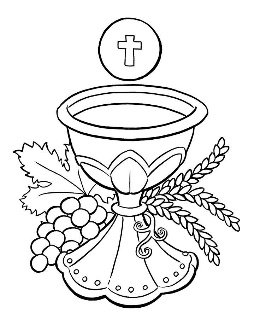 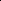 Saturday 6.00pm St. Patrick’s church9.30am Christ the King church11.00am St. Patrick’s church WEEKDAY MASSES                                          	Tuesday 		10.00am Christ the King                                              	Wednesday 	10.00am St. Patrick’s                                             	Thursday 	10.00am Christ the King                                              	Friday 		10.00am St. Patrick’s SACRAMENT OF RECONCILIATION any time on request MASS INTENTIONS RECEIVED: Special Intention, Jimmy & Betty Cuthbert, Martin HarrisonANNIVERSARIES: March 6th – 12th:Anthony Pybus,  Rose Hall,  Frank Hutchinson,  Ann Curry,  John Nicholson,  William Green, Edith Hendy,  Minnie Veronica Machin, Gerard Greenan,  Mary Pepper,  Patrick Ruddy,  Doreen Green,  Sydney Dolan,                Margaret Riordan,  Seamus Monaghan,  Joan Mary Clark, Stephen Bryan.PLEASE REMEMBER in your prayers all our sick and housebound brothers and sisters.The word this weekDeuteronomy 26:4–10 	The Lenten fast, like the Exodus, leads to a land flowing with milk and honey.Psalm 91 		‘Be with me, O Lord, in my distress.’Romans 10:8–13 		The journey of faith is open to all.Luke 4:1–13 		The fast can be a sign that we live on more than bread.As with each First Sunday of Lent the Gospel tells of Jesus’ temptation in the wilderness.  As we begin the journey of Lent, during which we will consider our lives as members of the Church, we look to the example of Jesus when it comes to dealing with temptation.  Choosing to follow God's path is the first characteristic of the Christian.  This is underlined in the two other readings, which outline the two “creeds” or statements of belief – one of Israel and one of the Christian.  Both emphasise “believing in the heart and confessing with the lips”.  Both creeds underline the Salvation that God has achieved – for Israel it was freedom from Egypt, for the Christian freedom from death in Jesus.RECENTLY DECEASED: Please remember in your prayers Mrs Olga Henry, aged 80, from Thornaby, who died recently.  Her Funeral Service will take place at St. Patrick’s church this Tuesday, 8th March, at 1.00pm.May she rest in peace.AT MASS TODAY WE PRAY Eucharistic Prayer 2 for Reconciliation and Preface for First Sunday of Lent.To strengthen us during this season of fasting, the Lord spreads the Eucharistic Feast before us.   Let us give thanks with joy this day that we are privileged to begin another Lent.ST. PATRICK’S MESSAGE: We are holding our Easter tombola stall this year, on Saturday/Sunday 9th and 10th April and we would be very grateful for any donations i.e. Easter eggs, sweets, chocolates etc.All proceeds from tombola stall will be donated to the Parish Flower Fund.  Thank you very much for all your support in the past.  Could all donations be given to Kath Hall in the church porch.CHRIST THE KING MESSAGE: “HIGH TEA” in Christ the King Hall on Saturday, March 26th, 2.00pm – 5.00pmTickets just £10.  John Mennell making a guest appearance.  RACENIGHT held recently at Christ the King raised £376.50 and a very generous donation was given anonymously for a new boiler {now installed} in the Parish hall.  Well done to all concerned.TEA/COFFEE ETC after Sunday morning Mass at Christ the King and St. Patrick’sSYNOD UPDATE: A summary of our combined CTK/St Patrick’s Synod meeting in February was presented, as agreed, for approval at a second meeting on 1st March. This is now available for any member of the parish to read, either in electronic form or as a paper copy. If you would like a copy, please either email me (poneill1@ntlworld.com) or contact me on 01642 892049. This document will also be our contribution to the Diocesan Synodal process. Further information about the Synod can be found on https://www.synod.va/en.html and the contact email at the Vatican is synodus@synod.va {Paddy O’Neill}PRAYER FOR PEACEO God of love and tender mercy, your people cry out to you in time of strife.  We fear for the safety of those we care about. Comfort us in our time of need.  We suffer with those whose lives are destroyed by war.May they be helped by our efforts.  We long for the reign of peace promised by your Son.Bring that peace to earth again.  May we never grow complacent, O God; may we never see the world’s wars as events that do not affect us, for we know that we are all your children, entrusted with this fragile earth to be a place of harmony, peace, and justice.  Hear our prayer, which we voice in the name of your Son, Jesus Christ, who is Lord for ever and ever.  Amen.SOUP AND BREAD on Fridays during Lent in Christ the King Hall 12 noon – 2.00pm.  Proceeds for CAFODREADINGS FOR 1st Sunday of Lent {C}March 6th, 2022First reading			Deuteronomy 26:4-10 Moses said to the people: ‘The priest shall take the pannier from your hand and lay it before the altar of the Lord your God. Then, in the sight of the Lord your God, you must make this pronouncement:  ‘“My father was a wandering Aramaean. He went down into Egypt to find refuge there, few in numbers; but there he became a nation, great, mighty, and strong. The Egyptians ill-treated us, they gave us no peace and inflicted harsh slavery on us. But we called on the Lord, the God of our fathers. The Lord heard our voice and saw our misery, our toil and our oppression; and the Lord brought us out of Egypt with mighty hand and outstretched arm, with great terror, and with signs and wonders. He brought us here and gave us this land, a land where milk and honey flow. Here then I bring the first-fruits of the produce of the soil that you, the Lord, have given me.”  ‘You must then lay them before the Lord your God, and bow down in the sight of the Lord your God.’Second reading   			Romans 10:8-13 Scripture says: The word (that is the faith we proclaim) is very near to you, it is on your lips and in your heart. If your lips confess that Jesus is Lord and if you believe in your heart that God raised him from the dead, then you will be saved. By believing from the heart you are made righteous; by confessing with your lips you are saved. When scripture says: those who believe in him will have no cause for shame, it makes no distinction between Jew and Greek: all belong to the same Lord who is rich enough, however many ask his help, for everyone who calls on the name of the Lord will be saved. Gospel AcclamationPraise to you, O Christ, king of eternal glory!Man does not live on bread alone,but on every word that comes from the mouth of God.Praise to you, O Christ, king of eternal glory!Gospel Reading				Luke 4:1-13 Filled with the Holy Spirit, Jesus left the Jordan and was led by the Spirit through the wilderness, being tempted there by the devil for forty days. During that time he ate nothing and at the end he was hungry. Then the devil said to him, ‘If you are the Son of God, tell this stone to turn into a loaf.’ But Jesus replied, ‘Scripture says: Man does not live on bread alone.’  	Then leading him to a height, the devil showed him in a moment of time all the kingdoms of the world and said to him, ‘I will give you all this power and the glory of these kingdoms, for it has been committed to me and I give it to anyone I choose. Worship me, then, and it shall all be yours.’ But Jesus answered him, ‘Scripture says:You must worship the Lord your God,and serve him alone.’Then he led him to Jerusalem and made him stand on the parapet of the Temple. ‘If you are the Son of God,’ he said to him ‘throw yourself down from here, for scripture says:He will put his angels in charge of youto guard you,and again:They will hold you up on their handsin case you hurt your foot against a stone.’But Jesus answered him, ‘It has been said:You must not put the Lord your God to the test.’Having exhausted all these ways of tempting him, the devil left him, to return at the appointed time.